Name ________________________________	Class __________ 		Date _________________		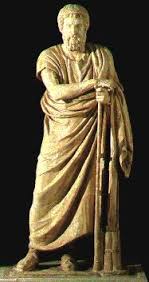                          Odyssey Film Viewing GuideIn the opening segment of the film, Odysseus is living in his kingdom in Ithaca. What dramatic event happens to Odysseus and his wife Penelope? (It is the proudest day of their lives.)What dark news comes to Odysseus? Why did King Agamemnon and King Menelaus come to Ithaca to speak with Odysseus? For whom does Odysseus leave his great bow? The goddess Athena visits of Odysseus on his ship. What does she want him to do? Odysseus fought side-by-side with Achilles in the Trojan War.How did Achilles kill his main enemy, the Trojan warrior, Hector? What did Achilles do with Hector’s dead body? Describe the plan Odysseus comes up with to enter the walls of the city of Troy. Hubris is an extreme expression of pride or self-confidence in a character.  Give an example of a character with this trait and how his/her behavior Why did the god of the sea, Poseidon, get angry with Odysseus? What did Odysseus forget to do regarding Poseidon and the other gods? What will be Odysseus’ punishment?How old is Telemachus, Odysseus’ son, when we see him next? What animals does the Cyclops keep in his cave? How do the men escape from the cave? What gift does Aeolus, the god of wind, give to Odysseus? In nine days, what will the gift do? The men finally see the shores of Ithaca. What happens to prevent them from reaching home? Although the men are starving, why won't they eat the pig that runs around the shore? Hermes, the messenger god, is sent by Athena to give of Odysseus some herbs to eat. The herbs will stop Circe's witch spell. What must Odysseus do to get Circe to free his men? Penelope tells Telemachus that if he can string Odysseus's bow, he can hunt with it. However, if he cannot string it, what must he do? Odysseus believes he has been at Circe's palace for five days. Yet, time has no place in her palace. Odysseus has not been on the island for five days. How long has he been there? Tiresias, a famous blind prophet, is dead and resides in the Underworld. Why must Odysseus visit the Land of the Dead to see this prophet? What do the nobleman and rich men of Ithaca want Penelope to do? Who finally guides Odysseus out of the Land of the Dead? Penelope announces that she will weave a shroud, a cloth for the dead, for Odysseus. When she finishes the shroud, what has she promised to do? Describe the terrifying monsters, Scylla and Charybdis. When a person says that they are caught between “a rock and a hard place,” how does this saying apply to the Odyssey? Odysseus is now alone. He swims ashore to the island of Calypso. He asks her for a boat. Why does she refuse? After the assembly in Ithaca, Telemachus asks the people to give him ___________________________ so that he can seek and find his father. Which goddess is disguised as the old mentor who helps Telemachus? How is Calypso finally persuaded to free Odysseus? Penelope has managed to delay the completion of the shroud. Describe her plan. How was Penelope’s plan finally revealed to the suitors? Telemachus visits Sparta, home of King Menelaus. Why does Telemachus take this journey to Sparta? Poseidon wants Odysseus to understand that without god(s), man is ____________. When he finally comprehends this, his way is cleared to return home. Why do the suitors want to kill Telemachus?How does Euryclea recognize Odysseus when he returns disguised as an old man? What does the “old man” tell Penelope Odysseus will do?Describe the task set up for the suitors to decide which one will take Odysseus’ place as king. How does Odysseus kill all the suitors and bring justice for his return? What does Penelope do when she finally sees Odysseus face-to-face?Odysseus says “there is much sacred and beautiful in the world, but nothing as beautiful as a man’s ____________________.”